واجبات في مقررالتربية البيئيةلطالبات الفرقة الأولي شعبة الطفولةإعدادد/ عواطف حسان عبد الحميدأولاً : أسئلة تتعلق بموضوع البيئة والنظام البيئي :عزيزتي الطالبة ............ أجيبي علي الأسئلة التالية :1- أكملي العبارات التالية :  أ- يتكون النظام البيئي من ........ .. و .............  ب- من خصائص النظام البيئي ............ و ..........   ت- إن التفاعل بين مكونات النظام البيئي عملية .......... تؤدي          إلي........      ج- أي تغير في النظام البيئي ينتج عنه .......... و............  ح- من أمثلة الأنظمة البيئية ............. و............   خ- من الأسباب الطبيعية لاختلال توازن النظام البيئي ........ و ..........    د- من الأسباب البشرية لاختلال توازن النظام البيئي .......... و .........2- أذكري مفهوم كل من : البيئة – النظام البيئي – توازن النظام البيئي .3- وضحي الفرق بين البيئة الطبيعية والبيئة المشيدة .4- أذكري أمثلة لعناصر البيئة الطبيعية وأمثلة أخري لعناصر البيئة       المشيدة .5- قارني بين الكائنات المنتجة والكائنات المستهلكة والكائنات المحللة .6- ماذا يحدث إذا اختل توازن بيئتك ؟7- ما واجبك نحو بيئتك لكي لا يختل توازنها ؟ثانياً : أسئلة تتعلق بموضوع بعض المشكلات البيئية في مصر :عزيزتي الطالبة ......................................... أجيبي عن الأسئلة التالية :1- أذكري مفهوم كل من :    المشكلة السكانية – تلوث البيئة –  العوالق- الضوضاء – استنزاف الموارد الطبيعية – التصحر .2- تعبر الصورة التالية عن إحدى المشكلات البيئية في مصر : 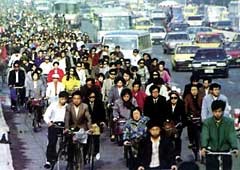    - أذكري أسم المشكلة وأسبابها ثم وضحي النتائج المترتبة عليها .3- ما أسباب تلوث كل من : الهواء والمياه والتربة والغذاء في مصر ؟4- وضحي أضرار تلوث كل من : الهواء والمياه والتربة والغذاء .5- أذكري أسباب الضوضاء في مصر :6- أشرحي تأثيرات الضوضاء علي الإنسان :7- فسري الظواهر التالية  :    - الأمطار الحمضية    - الضباب الدخاني    - الاحتباس الحراري    - تدمير طبقة الأوزون .8- هل توجد علاقة بين مشكلة استنزاف الموارد الطبيعية ومشكلة         التصحر؟            إذا كانت الاجابة نعم ، وضحي تلك العلاقة ؟9- ضعي علامة ( √ ) أمام الإجابة المناسبة :  - بلغ عدد السكان في مصر عام 2017م :     أ ) 75مليون نسمة .                         ب) 77.7 مليون نسمة .    ج ) 78.7 مليون نسمة .                     د ) 94.6 مليون نسمة .  - نشأت المشكلة السكانية في مصر نتيجة :    أ ) التزايد السكاني الكبير الذي يفوق معدلات التنمية .    ب ) سوء توزيع السكان في مصر .    ج ) تدني الخصائص السكانية في مصر .     د ) كل ما سبق .  - تؤدي زيادة نسبة ثاني أكسيد الكربون في الجو إلي :    أ ) تدمير طبقة الأوزون .                  ب) الاحتباس الحراري .   ج ) الأمطار الحمضية .                     د ) كل ما سبق .   - تعتبر المواد المشعة من ملوثات :    أ )  الهواء .                                   ب ) المياه .    ج )  التربة .                                   د ) كل ما سبق .  - يؤدي اقتلاع الأشجار وإزالة الغابات إلي :    أ ) انجراف التربة .                   ب ) تلوث التربة .   ج ) تعريض التربة لأخطار التمليح  .    د ) كل ما سبق .  ثالثاً : أسئلة تتعلق بموضوع حماية البيئة :عزيزتي الطالبة ...............................................أجيبي عن الأسئلة التالية :1 – أذكري مفهوم كل من :     أ ) حماية البيئة .    ب ) المحمية الطبيعية .    ج ) الموارد الطبيعية .     د ) الرعي الجائر .    و ) انجراف التربة .2- أذكري أسماء بعض المحميات الطبيعية وأماكن وجودها في مصر .3- وضحي أهمية كل من :    أ ) حماية البيئة من التلوث بجميع أشكاله .    ب ) حماية المحميات الطبيعية وتطويرها .   ج ) حماية المراعي الطبيعية وتنميتها .    د ) حماية الغابات .    و ) ترشيد استغلال الموارد الطبيعية .4- ما الأساليب التي يمكن إتباعها لحماية البيئة المصرية من المشكلة      السكانية ؟5- كيف يمكن حماية البيئة من التلوث بجميع أشكاله ؟6- كيف يمكن ترشيد استهلاك الموارد الطبيعية ؟7- كيف يمكن حماية التربة من الانجراف والتصحر ؟8- عللي :     أ ) ضرورة الاهتمام بالمناطق المزروعة وزراعة الأشجار في المدن .    ب ) إنشاء المصانع ومحطات القوي الكهربية والمطارات في مناطق           بعيدة عن التجمعات السكانية  .    ت ) إعادة استخدام المخلفات الصلبة أو تدويرها أفضل من حرقها أو                 دفنها في التربة .    ج ) بناء المدارس والمستشفيات في أماكن بعيدة عن الطرق السريعة            المزدحمة بوسائل النقل .     د ) وقف الرعي الجائر والصيد الجائر.     و )  استخدام المخصبات الزراعية العضوية أفضل من المخصبات           الزراعية الكيميائية .     ل ) استخدام الري بالرش أو التنقيط أفضل من الري بالغمر .     م ) استخدام المقاومة البيولوجية أفضل من استخدام المبيدات الحشرية .9- أكتبي بعض الجهود التي قامت بها الحكومة المصرية لحماية البيئة من:  أ ) المشكلة السكانية .  ب ) التلوث   ج ) استنزاف الموارد الطبيعية .  د ) التصحر .10- ما دور كل من الأسرة والمدرسة والجامعة في حماية البيئة ؟11- ما دورك لحماية البيئة المصرية من المشكلات البيئية  ؟رابعاً : أسئلة تتعلق بموضوع التربية البيئية :عزيزتي الطالبة ...........       أجيبي عن الأسئلة التالية :1- أذكري تعريف واحد للتربية البيئية .2- وضحي أهمية التربية البيئية للفرد والمجتمع .3- أكتبي أهداف التربية البيئية في كليات التربية .4- أذكري ثلاثة مبادئ للتربية البيئية .5- ما الذي يجب علي المعلم اتباعه لتحقيق أهداف التربية البيئية ؟6- أكمل العبارات التالية :  -  من مداخل التربية البيئية في التعليم  ................ و ..............  - من سمات التربية البيئية ........... و .............  - من طرق التدريس المناسبة للتربية البيئية ...............و .............  - من القيم البيئية المناسبة للمعلم ............ و ...............   - من المهارات البيئية المناسبة للمعلم ......... و ............خامساً : أسئلة تتعلق بموضوع التربية البيئية لأطفال الروضة :عزيزتي الطالبة ................. أجيبي عن الأسئلة التالية :1- أذكري مفهوم كل من :  - التربية البيئية لطفل الروضة .  - العرض التوضيحي .  - الاكتشاف الموجة  - المناقشة .  - التعلم التعاوني .   - اللعب .  - الرحلة التعليمية .2- وضحي عناصر الروضة كبيئة تربوية .3- اكتبي بعض المفاهيم البيئية المناسبة لأطفال الروضة .4- قارني بين أسلوب حل المشكلات وأسلوب الاكتشاف الموجة .5- وضحي أهمية كل من القصص والأغاني والرحلات التعليمية لطفل       الروضة .8- أكتبي أمثلة لرحلات تعليمية مناسبة لأطفال الروضة .9- أكتبي قصة تتضمن خبرة بيئية مناسبة لطفل الروضة .10- أكتبي أغنية تتضمن خبرة بيئية مناسبة لطفل الروضة .